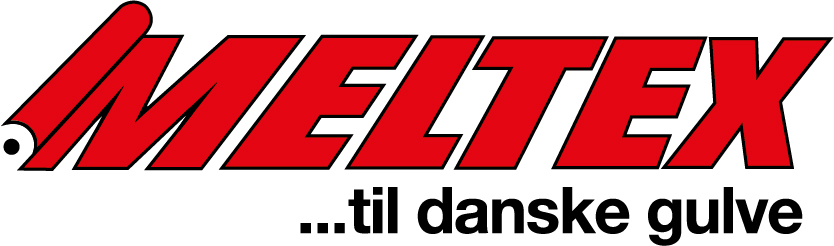 VEJLEDNING FOR MELTEX AKUSTIKGULV UDEN KLIK                     UndergulvetUndergulvet skal være jævnt (+/- 2 mm på 2 m) på retskinne.-	Undergulvet skal være jævnt, tørt og fri for opløsningsmidler og andet uvedkommende materiale. Brug aldrig flydende kemikalier til at fjerne dette, da det kan skade bagsiden på plankerne.-	Huller og andre ujævnheder spartles inden montering af gulvet.-	Gulvet er egnet til gulvvarme i betongulv, forudsat at temperaturen af gulvet ikke overstiger 27 °C på noget tidspunkt-	Ny beton skal være tørt og fuldstændig afhærdet.-	Installatøren skal godkende undergulvet før montering.Eksisterende gulvbelægningerMeltex akustikgulv uden klik kan installeres på-	De fleste eksisterende hårde gulvbelægninger, forudsat at overfladen er jævn, ren og fri for snavs. -	Egnet betongulve-	Keramiske fliser bør spartles i fugerne, så det giver en jævn og ren overflade fri for smuds eller lignende.-	Installeret gulvvarmesystem forudsat at temperatuen ikke overstiger 27 °C. Systemet skal være tændt i minimum 3 uger før lægning af gulvet. 48 timer før lægning af gulvet skal temperaturen sænkes til 18 °C og efter installationen må temperaturen øges gradvist med max. 3 °C indtil den ønsket temperatur er opnået.-	Bløde underlag og tekstile belægninger er IKKE egnet som undergulv. Rester af latex bagsider og limrester skal fjernes.MonteringMeltex akustikgulv uden klik skal - 	Akklimatiseres i 48 timer i de rum, hvor gulvet skal installeres. Boksene skal forblive uåbnet. Gulvet må ikke monteres udendørs.-	Monteres i temperaturer mellem 19 – 29 °C.-	Vi anbefaler fuldlimning med Ardex  AF165 til dette produkt.-	Må kun installeres på rengjorte og jævne undergulve.-	Check omhyggeligt at varenummer/dessinnummer og produktionsnummer stemmer overens.-	Yderligere check at rigeligt er købt ind for at fuldføre opgaven.-	Under installationen skal flere pakker blandes, for at minimere skygge virkninger og give større variation på gulvet.Monteringsvejledning-	Plankerne lægges i rummets længderetning.-	Start den næste række. Plankerne bør lægges i vilkårlig rækkefølge og endesamlingerne minimum 20 cm fra hinanden.-	Ved tilpasning omkring døre og andre ting, lav først mønstret på et stykke pap og derefter tilpas gulvet efter.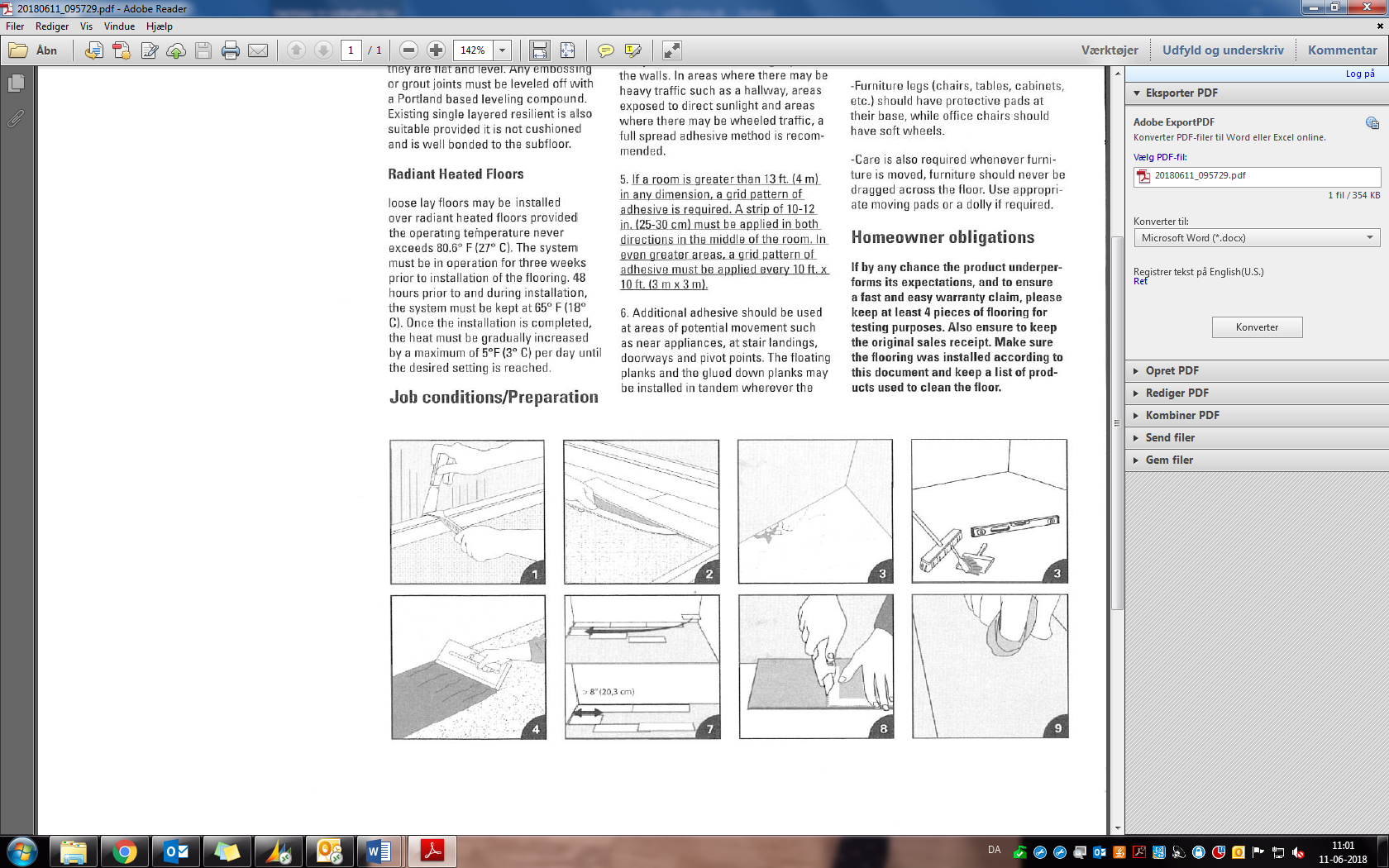 